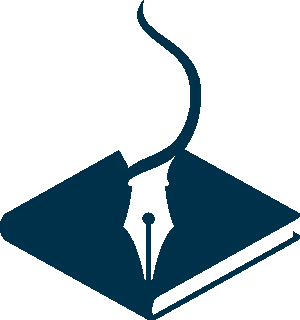 FACULDADE PIO XII DIPLOMAS REGISTRADOS CURSOS: ADMINISTRAÇÃO, BIOMEDICINA, CIÊNCIAS CONTÁBEIS, COMÉRCIO EXTERIOR E DIREITO. A RETIRADA DO DIPLOMA É FEITA NA SECRETARIA ACADÊMICA.  APRESENTAR DOCUMENTO DE IDENTIDADE COM FOTO.HORÁRIO DE ATENDIMENTO: (14h15h30) (17h `as 21h) - 2ª A 6ª - FEIRA.ADEMIR DIAS NEVESADRIANA SILVAADRIANA TEIXEIRAADRIANE SANTOS DA CONCEIÇÃO THOMASADRYANNA TOMAS DE OLIVEIRAALESSANDRO BARCELOS PAGOTTOAMANDA DA SILVA VASSEMANA CAROLINA CORREA RIBEIROANA CAROLINA FERREIRA KUNSCHANA CAROLINA SANCHES F. PARMAGNANIANDRESSA SILVA BORGESANGELICA GIORI ROCONANTONIO CARLOS GOMES VAREJÃOARCILEIA DOS REISARIELY LIRIO DE SOUSA LACERDAARTUR EMILIO GEAQUINTOAYESKA TEIXEIRA NUNES DE SOUSABISMARQUE FRANCISCO ROBERTOCAMILA DOS SANTOS MARTINSCAMILLA OLIVEIRA DE ARAUJOCARLOS ALEXANDRE CORONACARLOS ANTONIO TAVARESCARLOS CESAR LORENCETTECARMELITA DA PENHA MIRANDACINTIA BUSATO FRANCOCLAUDIA BRAGA CARDOSOCLEIDIANE RORIZ COELHOCRISTINA PEREIRA SIMMERCRISTINA TONOLI ZOPPIDAIANE CAMILO MADEIRADANIELLE CRUZ JAVARINIDANIELLE DIAS HACKBART VIEIRADANYLO BUENO PINHEIRODANYSA BUENO PINHEIRO L. RANGELDARFINI SINDEL GRACELIDAYANNE VIEIRA DA SILVADEBORA DE ARAUJO CORTESDEIVISSON ALVES FERNANDESDIESKA MARA ROCHA COELHO GROBERIODULCILEIA DA CONCEIÇÃO S. PACHECOEDSON VALADARES SILVAEDUARDO MACHADO RIBEIROELAINE COUTINHJO ALMEIDA AGUIARELANE MARIA DE JESUS DOS SANTOSELAYNE TEIXEIRA NERYELEITE PEREIRA DA SILVAELENA GRATIEREELIANE SILVA VALENTEELIDA ALVES BELBETELIENE CABRAL TEOFILOELIZANDRA FERNANDA PEREIRA MARTINSELIZANGELA PENHA KIEFER MANGAEVELIM FALLER DE JESUSFABÍOLA MEDEIROS ROCHAFARID BATISTA DE ARAÚJOFERNANDA CACHOLI ANANIASFERNANDA SILVESTRE TRAGINO SANTOSFLÁVIA CARDOSO DE SOUZAFLAVIA PRISCILA RIBEIRO GODINHOFRANCIANI KROHLING GILLESFRANCIELE SILLOS LAMAS SMARÇAROGABRIELA BRAZ MACHADOGABRIELA RODRIGUES PEREIRAGERALDA KROHLINGGILCILEIA LADISLAU FANTINGILMARA SILVEIRA R. VAZZOLERGISELLE COUTO SILVAGISLANY CRISTINA W. DEORCE ROCCONGUIOMAR GISELIA BARBOSAGUSTAVO COUTINHO DEORCEIGOR VIEIRA DO NASCIMENTOINGRID MATTOS CUNHAINGRIDY EFFGEN NUNESISABELLY LIMA SCHIMIDTJACKELINE MILLI DA SILVAJACQUELINE VITORINO S. ZANOTTIJAKELINE RODRIGUES DOS SANTOSJANA MARCELLY VENTURIM FERREIRAJEFFERSON DOS SANTOS BARBOZAJEFFERSON DOS SANTOS CERQUEIRAJEFFERSON GERALDO RODRIGUES SILVAJEFFERSON GONZAGA R. AMORIMJESSICA DE SOUZAJESSICA MARIANNE GRATIERE UHLJESSICA PÁDUA FAVATTOJESSICA SOARES DE OLIVEIRAJOÃO LUIZ GUERINI ARPINIJOAO VITOR DE AMORIM PORRECAJONATHAN MARTINS SILVAJOSE ANTONIO PEREIRAJOYCE PICORETTI MONTEIROJULES ALEXANDRE VILELEA SILVAJULIANA ROSA BARCELOSJULYANE CRISTINA NUNESKARINA GOUVEA MATIASKARINA KRAUSEKARLLA GONÇALVES SANTOSKELLY AMORIM RAMOSKENYA PEREIRA BICALHO LOURENÇOKETHELYN PEREIRA GASPARNIKEZIA DO COUTO SARMENTOLAIS DOS SANTOS BOONE LEPAUSLAISA LECCO RAMPINELLILEANDRA CORREA CRAVO TRINDADELIDIANI SANTOS DA SILVALILIAN KARLA RODRIGUES DE ARAUJOLÍVIA CARDOSO MONTEIROLUCELLINY KLIPPEL LAUERLUIZ GUSTAVO SILVA HELMERLUIZA THEOFILO GRASSIMAGAIVY GRONER RODRIGUESMARA EDA FIRME BATISTAMARCIA CRISTINA N. LORENZONMARCO AURELIO AMARALMARCOS TADEU TOMAS PIMENTAMARCOS VENICIO SILVA GOMESMARIA DA PENHA BERGAMINMARIA GABRIELA MORAES BUTERIMARIA HELENA CAVALCANTE FELIPEMARIANA SANTANNA WAINDTMARISLEYDE GONÇALVES DA SILVA KOPERNICK DEL MAESTROMARLENE APARECIDA ROBERS TRANCOSOMARYANA CAROLINO ALVES FRANÇAMAURO CESAR MARIANIMAYARA HOLANDER BROEDELMICHELLE ALEIXO SANTIAGOMILEYDE EWALD MALAQUIASMIRIAN CLAUDINO DA SILVA GUEDESNATHÁLIA PEIXOTO BRAZOLINONELIANE SILVA DOS SANTOSNELSO ANTONIO GHISOLFI FILHONEUSA DUQUE ZONTANILSARA MIRIAM MACIEL LOUBACKNIVALDO RODRIGUES DOS SANTOSNORMA RODRIGUESPABLO CONCEIÇÃO DA SILVAPOLLYANNA CORREIRA RESENDERAFAEL DE OLIVEIRA SOARESRAISLANY AMARO GARCIA DA CRUZRAQUEL KUSTER SANTA CLARARAYANE MUNIZ FREITASRAYANNE RAMOS DA SILVAREGINALDO GUIZAN JUSTIORENATA GAIBA DE OLIVEIRARENATO PEREIRA DE SOUZAROBSON BARRETO SANTANARODRIGO DE SOUZA COSTA MODOLORODRIGO PESTANA NEYRODRIGO SILVA RODRIGUESROGERIO DOS SANTOSRÔMULO CARDOSO MONTEIRORONALDO MARTINS PINTOROSELI FACCO BAEBERROZIANE COSTA DE ARAUJOSAMARA BATISTA CORRÊASAMARA DIAS CÔGO TRAJANESANDRA MARA GONÇALVES TEODOROSHIRLAINE TORRENTE LOPESSILVERIO ANTONIO VICENTESIMONE DE OLIVEIRA DIASSONIA MARIA BONADIMANSTHERLAINE MARTINS VARGASSUELEN TEIXEIRA RODRIGUESSUZANA SEIDELTAINARA SILVIA PONCIANO S. PEREIRATANIA APARECIDA DE ASSIS M. SILVATANIA REGINA SANT’ANNATATIANA HEANCIO SANTANATATIANI BOTELHO NASCIMENTOTAYNARA EWELLIN GOMES CHAVESTHAÍS CAPATO BARBOSATHAÍS DE CARVALHO TRASPADINITHIAGO RODRIGUES OLIVEIRATIAGO MARTINS ORTOLANIUDIRLEY DA COSTA VEIGAVALDIR JACINTHO DA SILVA JUNIORVALMECIR TAVARESVANCLEY SILVA DA CONCEIÇÃOVIVIANE DOS REIS SOUZA SANTOSWASHINGTON SOUZA ZOPPIWELSTE MARCIO DE ARAUJO ANDRADEWILBERT DAS CHAGAS T. COSTAYASMIN DA SILVA CHAVESYASMIN MILARD TESSARO